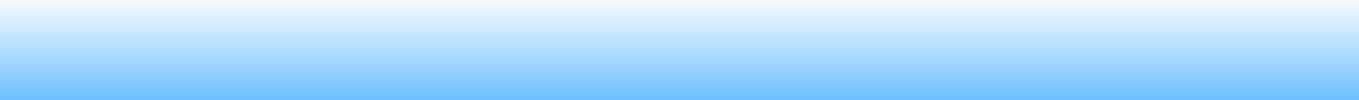 Price List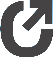 